                                                      Affiliate Faculty Advisory Committee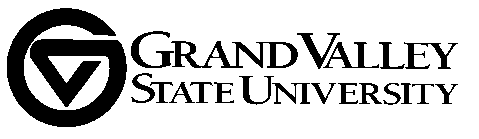 				                                                           Meeting Agenda – February 12, 2021Location:  Virtual (invite below), 7:15 to 9:00amDiscussion/Approval of Minutes – 1/22/2021 (John L. - Attachment A, minutes)		Update and discussion – New “SG 3.10”- Affiliate Review/Renewal Procedures – (Ed A. / John L.)See Attachment B – “Marked-Up” version following our last meeting (but please focus on clean revision in Attachment C)See Attachment C – Final Revisions before Vote to send to Univ. Counsel?SHORE Log: 1158-2020Update and Discussion: Affiliate Faculty representation on ECS/UAS (Ed A. / John L.)See Attachment D – Final Revisions before Vote to send to ECS?  SHORE Log: 1159-2020Update and Discussion - “Impact of budgetary actions resulting from Covid-19 on Affiliate Faculty” – UAS Program Review  Program Review Updates – Interest in inviting Ellen S. or wait? (John L.)SHORE Log: 1157-2020Other items? (review and discussion of standing committee obligations)See Attachment E - Committee Term End Dates – Updates and Some Issues (Ed. A. / John L. / Jen C.)Reminder: BOT 4.3.3. – w/ BOT for consideration in 2/2021(SHORE Log: 1193-2020)Next Steps / AdjournmentJohn Lipford is inviting you to a scheduled Zoom meeting.

Topic: AFAC - February 2021
Time: Feb 12, 2021 07:15 AM America/Detroit

Join Zoom Meeting
https://gvsu-edu.zoom.us/j/97636604047?pwd=QTBEOS9XTTZnK3EySjFPMkNncTZ1dz09

Meeting ID: 976 3660 4047
Passcode: 542492
One tap mobile
+16465588656,,97636604047#,,,,,,0#,,542492# US (New York)
+13017158592,,97636604047#,,,,,,0#,,542492# US (Germantown)

Dial by your location
        +1 646 558 8656 US (New York)
        +1 301 715 8592 US (Germantown)
        +1 312 626 6799 US (Chicago)
        +1 669 900 9128 US (San Jose)
        +1 253 215 8782 US (Tacoma)
        +1 346 248 7799 US (Houston)
Meeting ID: 976 3660 4047
Passcode: 542492
Find your local number: https://gvsu-edu.zoom.us/u/adHHeMVWD

Join by Skype for Business
https://gvsu-edu.zoom.us/skype/97636604047